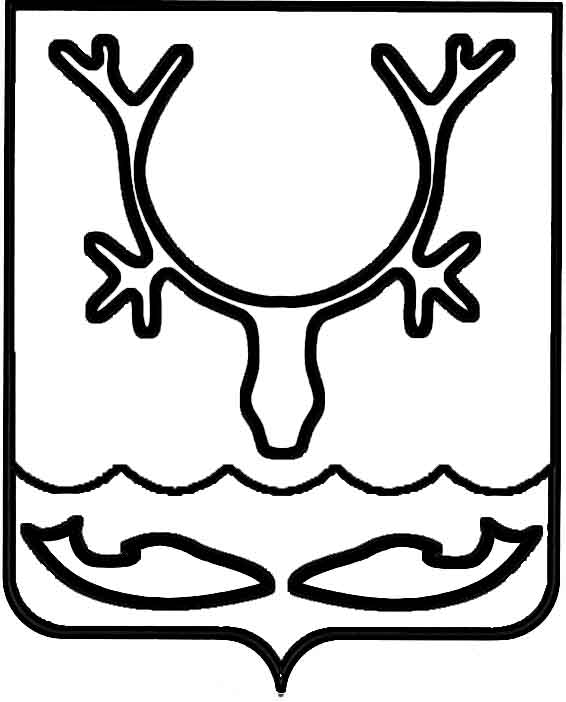 Администрация МО "Городской округ "Город Нарьян-Мар"ПОСТАНОВЛЕНИЕот “____” __________________ № ____________		г. Нарьян-МарОб окончании отопительного сезона               2015-2016 годовВ связи с установлением устойчивых положительных температур наружного воздуха, согласно представленной справке Объединённой гидрометеорологической станции Нарьян-Мар, руководствуясь правилами предоставления коммунальных услуг, утверждёнными Постановлением Правительства РФ от 06 мая                № 354, Администрация МО "Городской округ "Город Нарьян-Мар"П О С Т А Н О В Л Я Е Т:1.	Завершить отопительный сезон 2015-2016 годов на территории МО "Городской округ "Город Нарьян-Мар" с 17 июня 2016 года.2.	Контроль за исполнением настоящего постановления возложить                на первого заместителя главы Администрации МО "Городской округ "Город Нарьян-Мар" А.Б.Бебенина.3.	Настоящее постановление подлежит официальному опубликованию.1706.2016690И.о. главы МО "Городской округ "Город Нарьян-Мар" А.Б.Бебенин